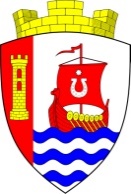 Свердловское городское поселениеВсеволожского муниципального районаЛенинградской областиАДМИНИСТРАЦИЯПОСТАНОВЛЕНИЕ«01» июля 2024 г.                                                                                   № 555/01-03г.п. им. СвердловаОб утверждении муниципальной программы «Энергосбережение и повышение энергетической эффективности на территории Свердловского городского поселения Всеволожского муниципального района Ленинградской области»	В соответствии с Федеральными законами от 06.10.2003 № 131-ФЗ «Об общих принципах организации местного самоуправления в Российской Федерации» и от 23.11.2009 № 261-ФЗ «Об энергосбережении и о повышении энергетической эффективности и о внесении изменений в отдельные законодательные акты Российской Федерации», а также постановлением администрации от 30.10.2023 № 945/01-03 «Об утверждении Порядка разработки, реализации и оценки эффективности и муниципальных программ муниципального образования «Свердловское городское поселение» Всеволожского муниципального района Ленинградской области», администрация Свердловского городского поселения Всеволожского муниципального района Ленинградской области (далее - администрация) постановляет: 1. Утвердить муниципальную программу «Энергосбережение и повышение энергетической эффективности на территории Свердловского городского поселения Всеволожского муниципального района Ленинградской области» согласно приложению к настоящему постановлению.2.  Настоящее постановление подлежит официальному опубликованию 
в газете «Всеволожские вести» в приложении «Невский берег» и размещению на официальном сайте администрации в сети Интернет. 3.  Настоящее постановление вступает в силу после его официального опубликования.4.  Контроль за исполнением настоящего постановления возложить 
на заместителя главы администрации по жилищно-коммунальному хозяйству и благоустройству А.А. Плавского. Глава администрации                                                                             В.И. ТулаевПриложениек постановлению администрацииот 01 июля 2024 № 555/01-03Муниципальная программа«Энергосбережение и повышение энергетической эффективности на территории Свердловского городского поселения Всеволожского муниципального района Ленинградской области»                                                            2024г.ПАСПОРТмуниципальной программы«Энергосбережение и повышение энергетической эффективности на территории Свердловского городского поселения Всеволожского муниципального района Ленинградской области» Общая характеристика, основные проблемы и прогноз развития сферы реализации муниципальной программыСвердловское городское поселение Всеволожского муниципального района Ленинградской области расположено на правом берегу реки Нева.Административный центр - городской поселок имени Свердлова.Общая площадь Свердловского городского поселения составляет 
11 547 га.Свердловское городское поселение граничит:-  с Заневским городским поселением от точки пересечения автотрассы Кола (М-18) границы Ленинградской области и Санкт-Петербурга, 
на северо-восток по автотрассе Кола (М-18), поворачивает в восточном направлении до пересечения с рекой Черная;- с Колтушским городским поселением далее на юго-восток по реке Черная до северо-западной границы садоводческого массива «Карьер Мяглово», поворачивает на юго-запад, огибает массив по северной, западной 
и южной границам, выходит на подъездную дорогу в садоводческий массив; далее по этой дороге на восток - пересекая автодороги «Карьер Мяглово» - поселок имени Свердлова и «Карьер Мяглово» - Островки, а также проходя вдоль южной границы местечка «Карьер Мяглово» - до его восточной черты; далее на юго-восток вдоль автодороги «Карьер Мяглово» - Островки до юго-западной границы садоводческого массива «Северная Самарка», поворачивает на северо-восток и огибает массив по северной, восточной и южной границам; выходит на подъездную лесную дорогу и далее по этой дороге на юго-запад 
до пересечения с автодорогой «Карьер Мяглово» - Островки; по этой автодороге на восток – пересекая реку Черная - до железнодорожного моста (Кузьминский мост) через реку Нева;- с Кировским районом далее по границе Всеволожского района (вниз 
по течению реки Нева) до границ с Санкт-Петербургом;- с Санкт-Петербургом по границе Всеволожского района на север 
до исходной точки.В состав Свердловского городского поселения входят населенные пункты:городской поселок им. Свердлова;деревня Новосаратовка; поселок Рабочий;поселок Красная Заря;деревня Невский Парклесхоз;деревня Большие Пороги;деревня Оранжерейка;деревня Кузьминка;деревня Маслово;деревня Островки. Численность населения, проживающего на территории Свердловского городского поселения составляет 14 246 человек.На территории населенных пунктов Свердловского городского поселения расположено 74 многоквартирных дома, в т.ч. аварийные - 16.  Находятся в управлении управляющих компаний - 71, ТСЖ - 2, 
в непосредственном управлении - 1. Годы постройки от 1900 года 
до 2023 года. Классы энергоэффективности B - C.  Сети уличного освещения на 85% оборудованы не энергосберегающими светильниками марок ДРЛ и ДНаТ, необходима модернизация сетей 
с установкой светодиодных светильников, в т.ч. замена алюминиевых проводов на СИП. Из 58 трансформаторных подстанций, используемых для наружного освещения, 12 не оборудованы приборами учета электроэнергии.На территории Свердловского городского поселения размещены муниципальные объекты электрохозяйства - 5 ед., газоснабжения - 3 ед. 
и объекты ВКХ: - сети водоснабжения - 50 519,0 м;- сети водоотведения - 32 250,0 м;- сети теплоснабжения - 9 651,0 м;- здания и сооружения - 14 ед.Объекты ВКХ находятся в оперативном управлении                                   МУКП «Свердловские коммунальные системы», состояние - удовлетворительное.Кроме того, частичный перерасход воды на горячее и холодное водоснабжение также можно связать с отсутствием приборов учета. Этому способствует существующие в настоящее время расчеты с потребителями за холодную и горячую воду на основании нормативов. Отсутствие приборов учета потребления электро-, тепловой энергии, горячей и холодной воды лишает потребителей стимулов к экономии ресурсов.Таким образом, недостаточный уровень внедрения энергосберегающих мероприятий создает проблемы в жилищной сфере и в развитии промышленного потенциала Свердловского городского поселения и требует программного решения данных проблем.          2. Приоритеты и цели муниципальной политики в сфере реализации муниципальной программыЦель Программы: Эффективное и рациональное использование энергетических ресурсов с учетом ресурсных, производственно-технических, экологических и социальных условий на территории Свердловского городского поселения.В ходе реализации Программы предусматривается обеспечение решения задачи по регулированию и контролю расхода энергетических ресурсов в сфере жилищного хозяйства. 3. Основные мероприятия ПрограммыВ рамках решения задач муниципальной программы не осуществляется реализация федеральных (региональных, муниципальных) проектов.Достижение целей муниципальной программы обеспечивается за счет решения следующих задач:- установка приборов учета энергетических ресурсов, в том числе приборов учета электрической энергии на трансформаторных подстанциях системы наружного освещения;-   выявление бесхозяйных объектов недвижимого имущества;- замена установленных светильников с лампами накаливания на светодиодные аналоги;-   замена алюминиевой электрической проводки на кабели СИП.4. Приложения к муниципальной программеСведения о показателях (индикаторах) программы представлены 
в приложении №1 к муниципальной программе.Сведения о порядке сбора информации и методике расчета показателей (индикаторов) программы представлены в приложении №2 
к муниципальной программе.План реализации программы представлен в приложении №3 
к муниципальной программе.Сводный детальный план реализации программы представлен 
в приложении №4 к муниципальной программе.Информация о взаимосвязи целей, задач, ожидаемых результатов, показателей и структурных элементов программы представлен в приложении №5 к муниципальной программе.Приложение №1к муниципальной программеСведения о показателях (индикаторах) муниципальной программы «Энергосбережение и повышение энергетической эффективности на территории Свердловского городского поселения Всеволожского муниципального района Ленинградской области» и их значениях Приложение №2к муниципальной программеСведения о порядке сбора информации и методике расчета показателей (индикаторов) муниципальной программы «Энергосбережение и повышение энергетической эффективности на территории Свердловского городского поселения Всеволожского муниципального района Ленинградской области» Приложение №3к муниципальной программеПлан реализации муниципальной программы «Энергосбережение и повышение энергетической эффективности на территории Свердловского городского поселения Всеволожского муниципального района Ленинградской области» Приложение №4к муниципальной программеСводный детальный план реализации муниципальной программы «Энергосбережение и повышение энергетической эффективности на территории Свердловского городского поселения Всеволожского муниципального района Ленинградской области»  Приложение №5к муниципальной программеИнформация о взаимосвязи целей, задач, ожидаемых результатов, показателей и структурных элементов муниципальной программыПолное наименование Муниципальная программа «Энергосбережение и повышение энергетической эффективности на территории Свердловского городского поселения Всеволожского муниципального района Ленинградской области»Сроки реализации муниципальной программы2024-2026 годыОтветственный исполнитель муниципальной программы- Отдел ЖКХ администрации Свердловского городского поселенияУчастники муниципальной программы - Отдел ЖКХ администрации Свердловского городского поселения;- МКУ «УОДМО»Цель муниципальной программыЭффективное и рациональное использование энергетических ресурсов с учетом ресурсных, производственно-технических, экологических и социальных условий на территории Свердловского городского поселения Задачи муниципальной программы- учет энергетических ресурсов;- выявление бесхозяйных объектов недвижимого имущества;- создание нормативно-правовой базы, создание системы управления энергопотреблением и энергосбережением;- снижение затрат на выработку и передачу энергии, снижение потерь, совершенствование системы тарифов на тепловую энергию; - установка приборов учета и регулирования расхода энергетических ресурсов в сфере жилищно-коммунального хозяйства и бюджетной сфере, где приборный учёт позволит производить оплату услуг по фактическому потреблению;- внедрение энергосберегающих технологий для снижения потребления энергетических ресурсов; - организация проведения энергоаудита, энергетических обследований, ведение энергетических паспортов; - замена ламп накаливания на энергосберегающие лампы и установка датчиков движения в местах общего пользования.Ожидаемые (конечные) результаты реализации муниципальной программы- снижение затрат на потребление энергетических ресурсов в натуральном и денежном выражении;- улучшение социальных и бытовых условий населения;- удовлетворение спроса на энергетические ресурсы.Проекты, реализуемые в рамках муниципальной программыРеализация мероприятий по энергосбережению и повышению энергетической эффективностиФинансовое обеспечение муниципальной программы – всего, в том числе по годам реализации и источникам финансированияОбщий объем финансирования Программы в ценах соответствующих лет составит 7 000,0 тыс. руб., в том числе по годам реализации:2024 год - 1 000,0 тыс. руб. в т.ч.:Федеральный бюджет – 0,0 тыс. руб.;Областной бюджет ЛО – 0,0 тыс. руб.;Местный бюджет – 1 000,0 тыс. руб.;Прочие источники – 0,0 тыс. руб.2025 год - 3 000,0 тыс. руб. в т.ч.:Федеральный бюджет – 0,0 тыс. руб.;Областной бюджет ЛО – 0,0 тыс. руб.;Местный бюджет – 3 000,0 тыс. руб.;Прочие источники – 0,0 тыс. руб.2026 год – 3 000,0 тыс. руб. в т.ч.:Федеральный бюджет – 0,0 тыс. руб.;Областной бюджет ЛО – 0,0 тыс. руб.;Местный бюджет – 3 000,0 тыс. руб.;Прочие источники – 0,0 тыс. руб.Размер налоговых расходов, направленных на достижение целей муниципальной программы – всего, в том числе по годам реализации и источникам финансированияНалоговые расходы не предусмотрены№№ п/пНаименование показателя (индикатора)Наименование показателя (индикатора)Единица измеренияЗначения показателей (индикаторов)Значения показателей (индикаторов)Значения показателей (индикаторов)Значения показателей (индикаторов)Значения показателей (индикаторов)№№ п/пНаименование показателя (индикатора)Наименование показателя (индикатора)Единица измеренияБазовый период №№ п/пНаименование показателя (индикатора)Наименование показателя (индикатора)Единица измерения2024 год2024 год2025 год2026 год123456781.Энергосбережение и повышение энергоэффективности   Плановое значениетыс. руб.Х1 000,03 000,03 000,01.Энергосбережение и повышение энергоэффективности   Фактическое значениетыс. руб.0ХХХ№№ п/пНаименование показателяЕдиница измеренияВременная характеристикаАлгоритм формирования/пункт Федерального плана статистических работСрок предоставления отчетностиОтветственный за сбор данных по показателюРеквизиты акта123456781.Энергосбережение и повышение энергоэффективности тыс. руб.За отчетный годПоказатель равен сумме  реализованных мероприятийДо 20 февраля года, следующего 
за отчетнымОтдел ЖКХ                                                     МКУ «УОДМО» №№ п/пНаименование муниципальной программы, подпрограммы, структурного элемента муниципальной программыОтветственный исполнитель, участник, соучастникГоды реализацииОценка расходов Оценка расходов Оценка расходов Оценка расходов Оценка расходов Оценка расходов Оценка расходов №№ п/пНаименование муниципальной программы, подпрограммы, структурного элемента муниципальной программыОтветственный исполнитель, участник, соучастникГоды реализации(тыс. руб. в ценах соответствующих лет)(тыс. руб. в ценах соответствующих лет)(тыс. руб. в ценах соответствующих лет)(тыс. руб. в ценах соответствующих лет)(тыс. руб. в ценах соответствующих лет)(тыс. руб. в ценах соответствующих лет)(тыс. руб. в ценах соответствующих лет)№№ п/пНаименование муниципальной программы, подпрограммы, структурного элемента муниципальной программыОтветственный исполнитель, участник, соучастникГоды реализацииВсегоФедеральный бюджетОбластной бюджет ЛООбластной бюджет ЛОМестный бюджетПрочие источники1234567789 Муниципальная программа «Энергосбережение и повышение энергетической эффективности на территории Свердловского городского поселения Всеволожского муниципального района Ленинградской области» Отдел ЖКХ                                МКУ   «УОДМО»                             20241 000,00,00,00,01 000,00,0 Муниципальная программа «Энергосбережение и повышение энергетической эффективности на территории Свердловского городского поселения Всеволожского муниципального района Ленинградской области» Отдел ЖКХ                                МКУ   «УОДМО»                             20253 000,00,00,00,03 000,00,0 Муниципальная программа «Энергосбережение и повышение энергетической эффективности на территории Свердловского городского поселения Всеволожского муниципального района Ленинградской области» Отдел ЖКХ                                МКУ   «УОДМО»                             20263 000,00,00,00,03 000,00,0Итого 7 000,00,00,00,07 000,00,0Процессная частьПроцессная частьПроцессная частьПроцессная частьПроцессная частьПроцессная частьПроцессная часть1.Выполнение мероприятий по энергосбережению и повышению энергетической эффективности муниципального образованияОтдел ЖКХМКУ «УОДМО»20241 000,00,00,00,01 000,00,01.Выполнение мероприятий по энергосбережению и повышению энергетической эффективности муниципального образованияОтдел ЖКХМКУ «УОДМО»20253 000,00,00,00,03 000,00,01.Выполнение мероприятий по энергосбережению и повышению энергетической эффективности муниципального образованияОтдел ЖКХМКУ «УОДМО»20263 000,00,00,00,03 000,00,0Итого7 000,00,00,00,07 000,00,0№№ п/пНаименование подпрограммы, структурного элемента муниципальной программыОтветственный исполнитель, Соисполнитель, УчастникОжидаемый результат реализации структурного элемента на очередной год реализацииГод начала реализацииГод окончания реализацииОбъем бюджетных ассигнований, тыс. руб.Объем бюджетных ассигнований, тыс. руб.Ответственный за реализацию структурного элемента№№ п/пНаименование подпрограммы, структурного элемента муниципальной программыОтветственный исполнитель, Соисполнитель, УчастникОжидаемый результат реализации структурного элемента на очередной год реализацииГод начала реализацииГод окончания реализациивсегов том числе на очередной финансовый год123456789Муниципальная программа «Энергосбережение и повышение энергетической эффективности на территории Свердловского городского поселения Всеволожского муниципального района Ленинградской области»  Отдел ЖКХ                                МКУ «УОДМО»        Х202420267 000,03 000,0Отдел ЖКХ                                МКУ «УОДМО»        Процессная частьПроцессная частьПроцессная частьПроцессная частьПроцессная частьПроцессная частьПроцессная частьПроцессная частьПроцессная часть1.Выполнение мероприятий по энергосбережению и повышению энергетической эффективности муниципального образованияОтдел ЖКХ                                                            МКУ «УОДМО»        Снижение затрат на потребление энергетических ресурсов в натуральном и денежном выражении202420267 000,03 000,0Отдел ЖКХ                                                            МКУ «УОДМО»1.1.Установка приборов учета потребления электроэнергии в системах наружного освещения на ТП-2140 (1), ТП-2140 (2), ТП-2182, ТП-2239, ТП-2311, ТП-2414, ТП-2419, ТП-2425, ТП-2456, ТП-2631, ТП-2771, ТП-7003Отдел ЖКХ                                                            МКУ «УОДМО»        Снижение затрат на потребление энергетических ресурсов в натуральном и денежном выражении202520261200,0700,0Отдел ЖКХ                                                            МКУ «УОДМО»1.2.Выявление бесхозяйных объектов недвижимого имущества, используемых для передачи энергетических ресурсов (включая газоснабжение, тепло- и электроснабжение), организация постановки в установленном порядке таких объектов на учет в качестве бесхозяйных объектов недвижимого имущества и затем признанию права муниципальной собственности на такие бесхозяйные объекты недвижимого имуществаОтдел ЖКХ                                                            МКУ «УОДМО»        Снижение затрат на потребление энергетических ресурсов в натуральном и денежном выражении20252026200,0100,0Отдел ЖКХ                                                            МКУ «УОДМО»1.3.Комплексная замена установленных светильников с лампами накаливания на светодиодные аналогиОтдел ЖКХ                                                            МКУ «УОДМО»        Снижение затрат на потребление энергетических ресурсов в натуральном и денежном выражении202420265000,02000,0Отдел ЖКХ                                                            МКУ «УОДМО»1.4.Замена алюминиевой электрической проводки на кабели СИПОтдел ЖКХ                                                            МКУ «УОДМО»       Снижение затрат на потребление энергетических ресурсов в натуральном и денежном выражении20252026500,0100,0Отдел ЖКХ                                                            МКУ «УОДМО»1.5.Реализация программных и прочих мероприятий, направленных на энергосбережение и повышение энергетической эффективности Отдел ЖКХ                                                            МКУ «УОДМО»       Снижение затрат на потребление энергетических ресурсов в натуральном и денежном выражении20252025100,0100,0Отдел ЖКХ                                                            МКУ «УОДМО»Итого по муниципальной программеХХ202420267 000,03 000,0ХЗадача муниципальной программыОжидаемый результат муниципальной программыСтруктурный элемент муниципальной программыПоказатель муниципальной программыЦель муниципальной программы: Эффективное и рациональное использование энергетических ресурсов с учетом ресурсных, производственно-технических, экологических и социальных условий на территории Свердловского городского поселения Цель муниципальной программы: Эффективное и рациональное использование энергетических ресурсов с учетом ресурсных, производственно-технических, экологических и социальных условий на территории Свердловского городского поселения Цель муниципальной программы: Эффективное и рациональное использование энергетических ресурсов с учетом ресурсных, производственно-технических, экологических и социальных условий на территории Свердловского городского поселения Цель муниципальной программы: Эффективное и рациональное использование энергетических ресурсов с учетом ресурсных, производственно-технических, экологических и социальных условий на территории Свердловского городского поселения 1234Энергосбережение и повышение энергетической эффективности на территории Свердловского городского поселения Снижение затрат на потребление энергетических ресурсов в натуральном и денежном выраженииВыполнение мероприятий 
по энергосбережению и повышению энергетической эффективности Показатель равен сумме реализованных мероприятий